Уважаемые читатели!Отдел БЕН РАН расположенный в Главном ботаническом саду имени Н. В. Цицина РАН, представляет вашему вниманию издания для ознакомления: «Каталог коллекционных фондов высших растений Ботанического сада Самарского университета» и «Почвенно-растительный покров Якутского ботанического сада».Каталог коллекционных фондов высших растений Ботанического сада Самарского университета / Т.М. Жавкина, Л.М. Кавеленова, А.В. Помогайбин [и др]; ответственный редактор: А.В. Помогайбин; Самарский национальный исследовательский университет имени академика С.П. Королева. — Изд. 2-е, доп. и перераб. — Самара, 2021. — 181 с., [8] л. ил: ил., табл. — ISBN 978-5-6045464-4-4.Каталог содержит систематизированный список таксонов высших растений, представленных в коллекционных фондах отделов Ботанического сада Самарского университета на 2020 год. Приводятся краткие сведения об истории создания Ботанического сада, его природно-климатических условиях, структуре коллекций открытого и закрытого грунта. Номенклатура выверена с использованием современных мировых источников в области систематики и таксономии. Предназначено для работников ботанических садов и дендрариев, лесохозяйственных, ботанических и цветоводческих учреждений в качестве справочного пособия. Может также использоваться преподавателями, аспирантами и студентами-биологами.Почвенно-растительный покров Якутского ботанического сада / А. П. Чевычелов, А. Н. Горохов, О. А. Николаева [и др.]; ответственный редактор П. А. Ремигайло; Российская академия наук, Сибирское отделение [и др.]. — Новосибирск: СО РАН, 2022. — 162 с: ил., табл. — ISBN 978-5-6047824-0-8.В монографии рассмотрены природные условия и почвенно-растительный покров Якутского ботанического сада (ЯБС), расположенного на уникальной криоаридной территории Центральной Якутии, функционирующего на многолетней мерзлоте. Впервые составлены ландшафтная и почвенная карты, а также карта растительности долинной части ЯБС М 1:10000 с использованием ГИС-технологий.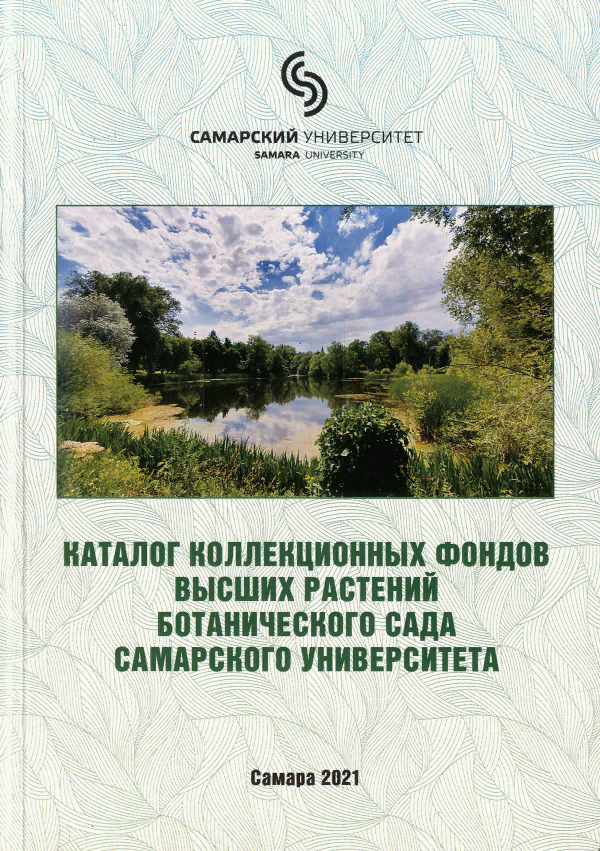 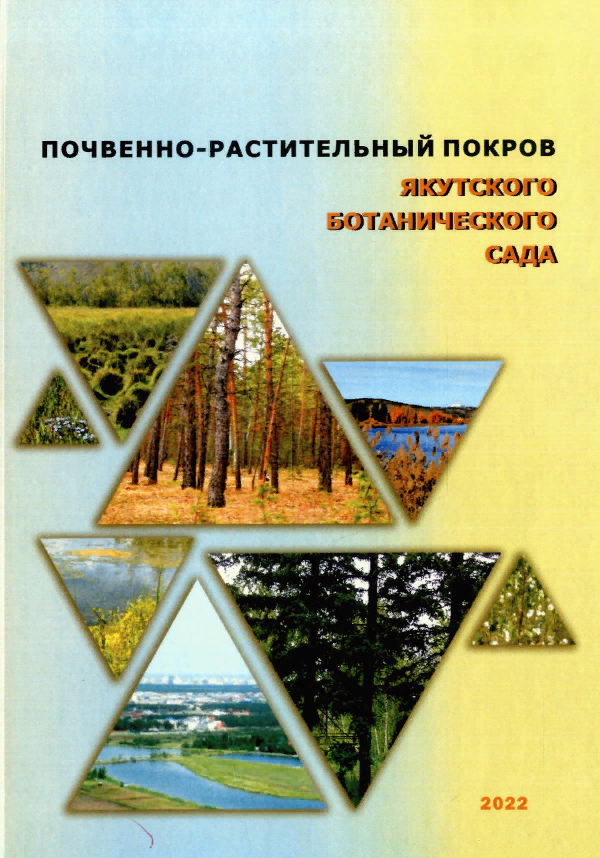 